Etik Kurul Dosya Değerlendirme FormuGörüş ve Öneriler:Etik Kurul Toplantı Karar Formu (Bu alan etik kurul toplantısında doldurulacaktır.)Girişimsel Olmayan Araştırmalar Etik Kurul Başkanlığına,Sorumlu araştırmacı olduğum “…………………….” başlıklı bireysel araştırma / tez projesinin etik açıdan uygunluğunun kurulunuz tarafından değerlendirilmesi için gereğini arz ederim. …../……/20….Adı, Soyadı:E-posta adresi: 								 Cep telefon numarası: 								İmzaSorumlu Araştırmacı BeyanıEtik kurulunuza “……………………………………………………………” başlıklı araştırmam için yaptığım başvuru ile ilgili olarak; etik kurulun çalışma esasları yönergesini okuduğumu ve anladığımı, araştırmanın ……………. (akademik / ticari) bir araştırma olduğunu, araştırmanın “İlaç ve Biyolojik Ürünlerin Klinik Araştırmaları Hakkında Yönetmelik”, “Tıbbi Cihaz Klinik Araştırmaları Yönetmeliği”, “Geleneksel ve Tamamlayıcı Tıp Uygulamalarının Klinik Araştırmaları Hakkında Yönetmelik” kapsamına girmediğini, araştırmam ile ilgili ortaya çıkacak yasal problemlerle ilgili olarak, sorumlu araştırmacının yürütülen araştırmada, bilimsel araştırmalarla ilgili her türlü mevzuata tam olarak uyumundan sorumlu olduğunu ve bu sorumluluğun, etik kuruldan onay alınsa dahi, etik kurula geçmeyip araştırmacı üzerinde devam ettiğini, çalışmadaki diğer araştırmacıları bilgilendirdiğimi, gerekli durumlarda etik kurulun araştırmayı durdurabileceğini ya da durdurulması için yetkili makamlara başvura bileceğini,Sorumlu araştırmacı olarak kabul ve beyan ediyorum. Sorumlu Araştırmacı Adı, Soyadıİmzaİyi Klinik Uygulamalar ve Mali Sorumluluk Taahhütnamesi“…………” başlıklı araştırmaya katılan araştırmacılar olarak; bu araştırmanın Dünya Tıp Birliği Helsinki Bildirgesine ve Sağlık Bakanlığının yayınlamış olduğu İyi Klinik Uygulamalar Kılavuzu / İyi Laboratuvar Uygulamaları kılavuzuna uygun olarak yürütüleceğini, doğabilecek her türlü hukuki ve mali sorumluluğu üstlendiğimizi, hastaların kişisel özelliklerinin paylaşılmayacağını, verilerin araştırma amaçları dışında kullanılmayacağını ve çalışma sonuçlarının paylaşılması ve yayınlanması aşamasında kişi mahremiyetinin korunacağını, araştırma sırasında çalışma protokolünde değişiklik yapılması gerektiğinde, bunu yazılı olarak etik kurula bildireceğimi , araştırmanın yayın aşamasında da aynı başlık ve içeriğe sahip olacağını taahhüt ederiz. ÇIKAR İLİŞKİSİ OLMADIĞINA DAİR TAAHHÜTNAME“………….” başlıklı araştırmanın planlanması, uygulanması, değerlendirilmesi ve yayınlanması aşamalarında finansmanı sağlayan kuruluşlarla, araştırmayı yapacağım yer ve kişilerle ticari, politik, kişisel nedenlerle araştırmanın bilimsel, etik yönlerine zarar verebilecek hiçbir bağlantımın olmadığını beyan ederim.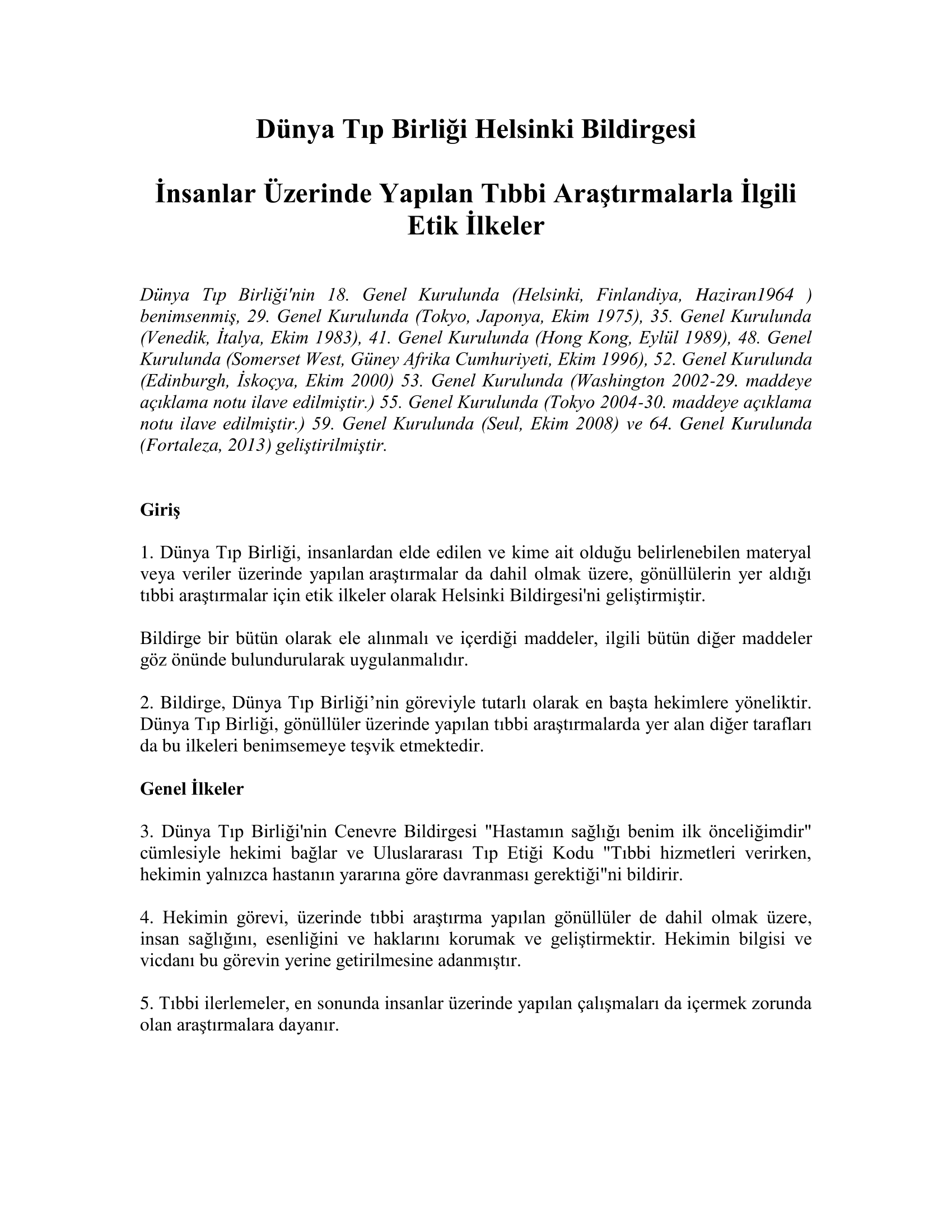 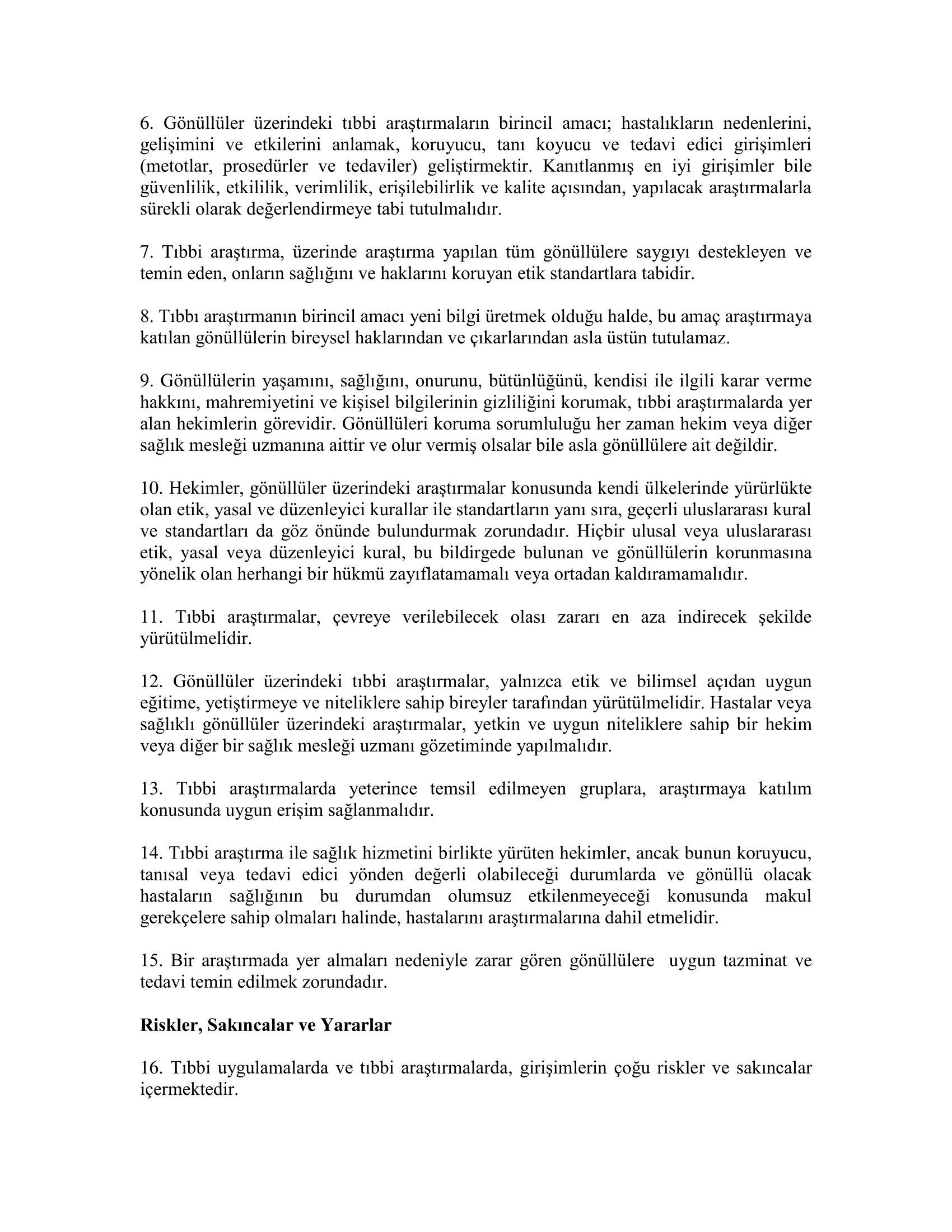 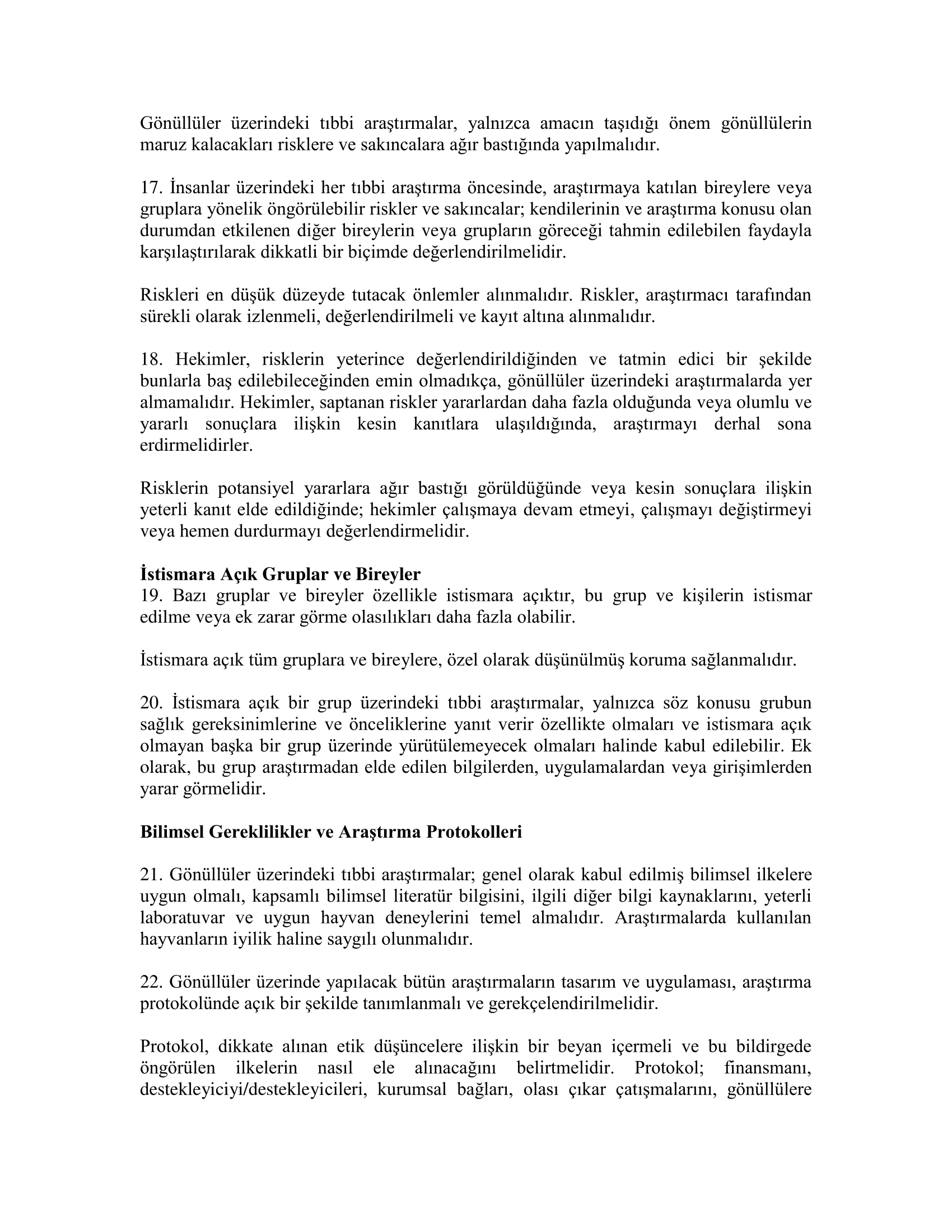 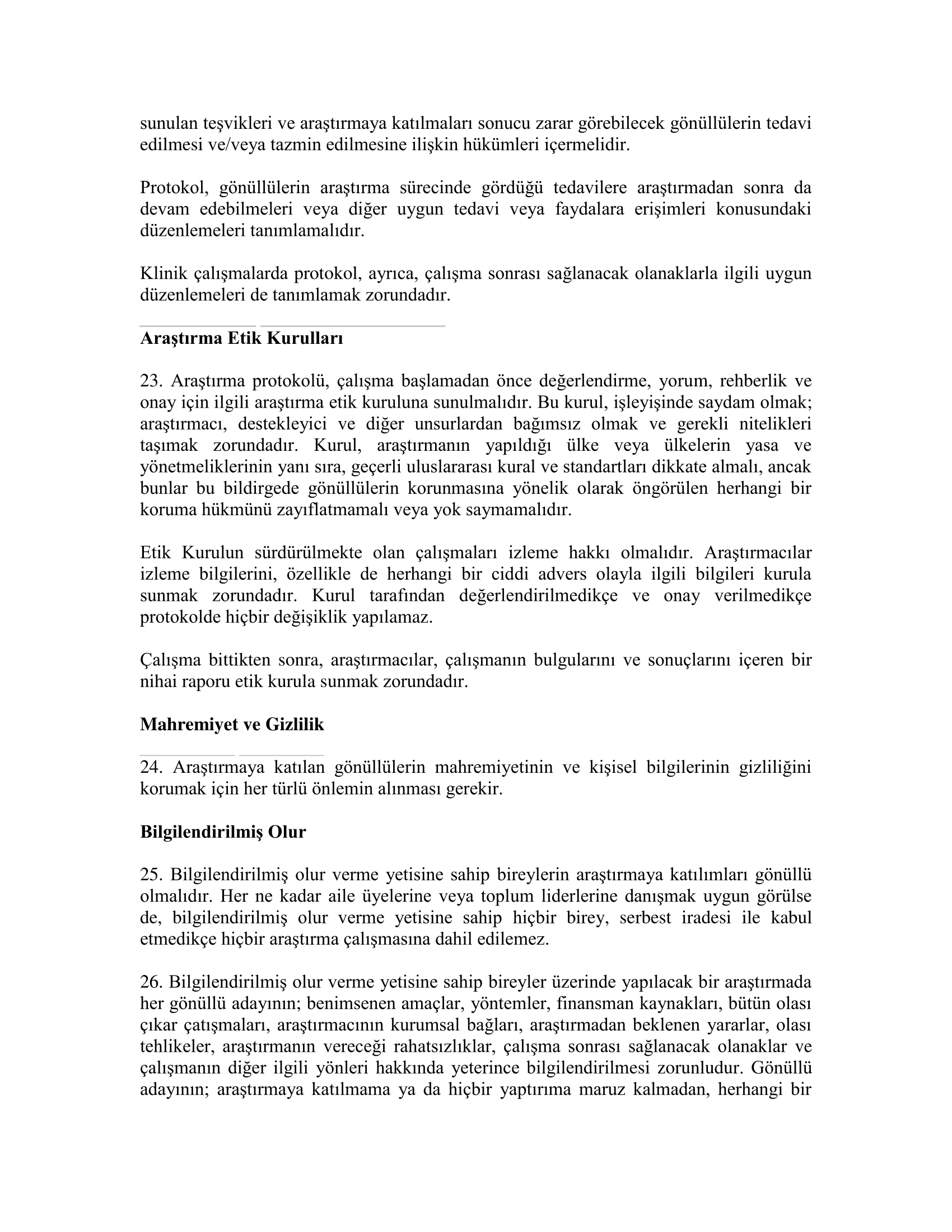 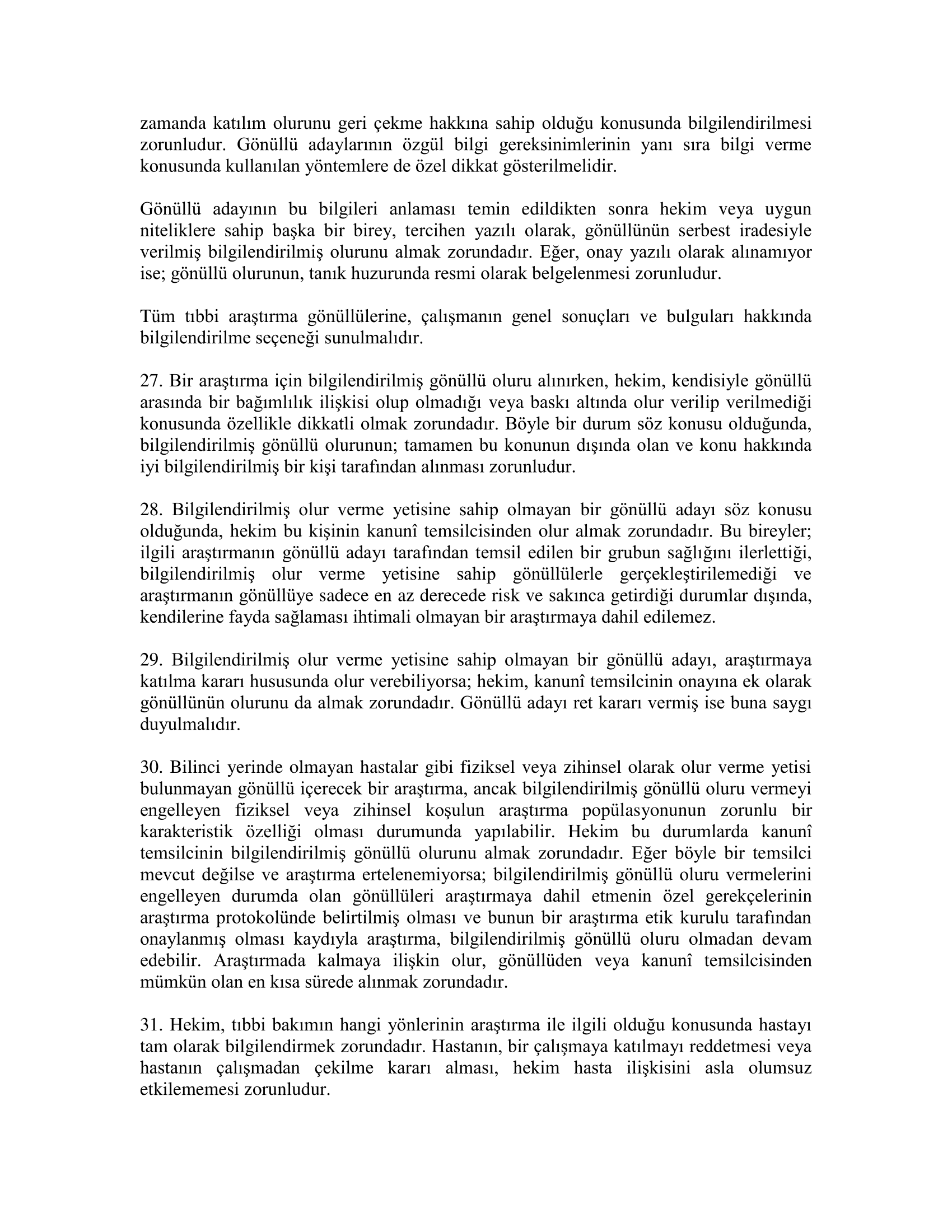 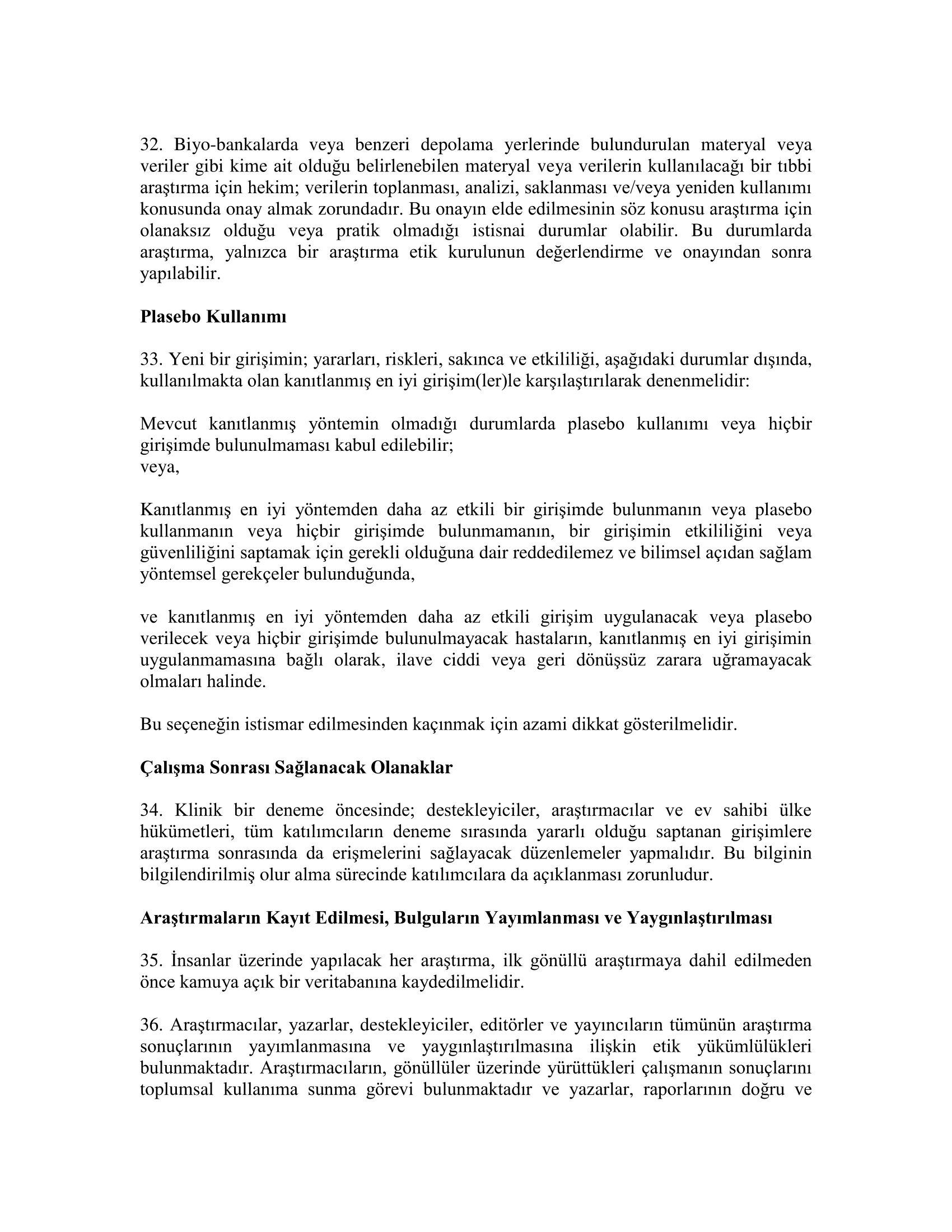 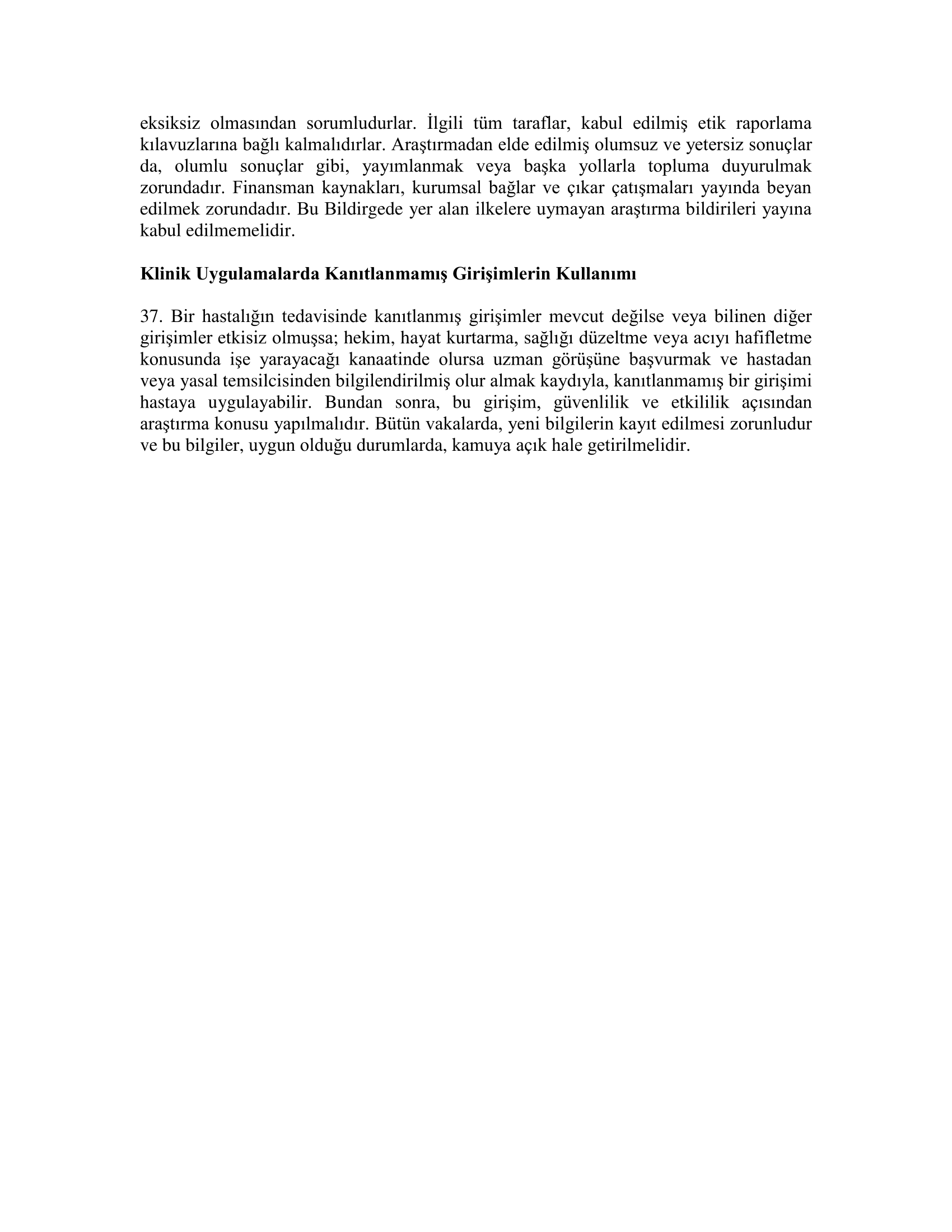 Sorumlu Araştırmacı Adı, Soyadı: Tarih: ………. /………./………İmza: Aşağıdaki alanlar etik kurul sekretaryası ve dosyayı inceleyen etik kurul üyesi tarafından doldurulacaktır.Aşağıdaki alanlar etik kurul sekretaryası ve dosyayı inceleyen etik kurul üyesi tarafından doldurulacaktır.Aşağıdaki alanlar etik kurul sekretaryası ve dosyayı inceleyen etik kurul üyesi tarafından doldurulacaktır.Aşağıdaki alanlar etik kurul sekretaryası ve dosyayı inceleyen etik kurul üyesi tarafından doldurulacaktır.Aşağıdaki alanlar etik kurul sekretaryası ve dosyayı inceleyen etik kurul üyesi tarafından doldurulacaktır.Aşağıdaki alanlar etik kurul sekretaryası ve dosyayı inceleyen etik kurul üyesi tarafından doldurulacaktır.Aşağıdaki alanlar etik kurul sekretaryası ve dosyayı inceleyen etik kurul üyesi tarafından doldurulacaktır.Aşağıdaki alanlar etik kurul sekretaryası ve dosyayı inceleyen etik kurul üyesi tarafından doldurulacaktır.Başvuru Dilekçesi[   ]VarVar[   ]YokSorumlu Araştırmacı Beyanı[   ]VarVar[   ]YokTaahhütnameler(Tüm sayfalar araştırmacılar tarafından imzalanmalıdır)[   ]VarVar[   ]YokHelsinki Bildirgesi(Tüm sayfalar araştırmacılar tarafından imzalanmalıdır, ilk sayfada araştırmacıların imzalarının altında ad ve soyadları unvanları ile birlikte yazılmalıdır.)[   ]VarVar[   ]YokBaşvuru Formu(Tüm sayfaları sorumlu araştırmacı tarafından imzalanmalıdır.)[   ]VarVar[   ]YokÖzgeçmiş formları(Tüm araştırmacıların özgeçmişleri (en fazla 2 sayfa) eklerdeki formatta eklenmelidir.)[   ]VarVar[   ]YokLiteratür(En az 3 kaynak sadece özet metin olarak başvuruya eklenmelidir.)[   ]VarVar[   ]YokBilgilendirilmiş gönüllü olur formu (BGOF)(Tüm ileriye yönelik araştırmalarda bulunmalıdır, eklerde yer verilen BGOF’nun asgari özelliklerine uygun şekilde oluşturulmalıdır)[   ]UygunUygun[   ]Eksik[   ]Gerek yokAraştırma Akış Şeması(Araştırmanın daha net anlaşılmasını sağlar.  Hangi hastaların nasıl dahil edildiği, hangilerinin dışlandığı, hangi primer ve sekonder sonlanım değişkenlerinin incelendiği şematik olarak gösterilmesi tüm araştırmalar için önerilir.) [   ]UygunUygun[   ]Eksik[   ]Gerek yokOlgu rapor formu(Kaydedilecek ve incelenecek tüm değişkenleri içeren olgu rapor formu eklenmelidir.)[   ]UygunUygun[   ]Eksik[   ]Gerek yokAnket Formu(Anket çalışmaları için uygulanacak anketler son haliyle başvuruya eklenmelidir.) [   ]UygunUygun[   ]Eksik[   ]Gerek yokBütçe Formu(Genel kırtasiye masrafları dışında gider bulunması durumunda bütçe formu başvuruya eklenmelidir.) [   ]UygunUygun[   ]Eksik[   ]Gerek yokEtik kurul sekreteri: ……………………………………………….,       Tarih: …….. / ……… / ……..Etik kurul sekreteri: ……………………………………………….,       Tarih: …….. / ……… / ……..Etik kurul sekreteri: ……………………………………………….,       Tarih: …….. / ……… / ……..Etik kurul sekreteri: ……………………………………………….,       Tarih: …….. / ……… / ……..Etik kurul sekreteri: ……………………………………………….,       Tarih: …….. / ……… / ……..Etik kurul sekreteri: ……………………………………………….,       Tarih: …….. / ……… / ……..Etik kurul sekreteri: ……………………………………………….,       Tarih: …….. / ……… / ……..Etik kurul sekreteri: ……………………………………………….,       Tarih: …….. / ……… / ……..İnceleyen Etik kurul üyesi: …………………………………………, Tarih: …….. / ……… / ……..İnceleyen Etik kurul üyesi: …………………………………………, Tarih: …….. / ……… / ……..İnceleyen Etik kurul üyesi: …………………………………………, Tarih: …….. / ……… / ……..imzaimzaimzaimzaimzaDeğerlendiren Etik kurul üyesinin Adı, SoyadıİmzaEtik olarak uygun olduğuna ve bu haliyle kabul edilmesine onay verildi.Etik olarak uygun olduğuna ve bu haliyle kabul edilmesine onay verildi.Değerlendiren Etik kurul üyesinin Adı, SoyadıİmzaAraştırmanın bu haliyle Klinik araştırmalar etik kurulu tarafından değerlendirilmesine karar verildi.Araştırmanın bu haliyle Klinik araştırmalar etik kurulu tarafından değerlendirilmesine karar verildi.Gerekçe:Gerekçe:Gerekçe:Değerlendiren Etik kurul üyesinin Adı, SoyadıİmzaBaşvuru için aşağıdaki düzeltmelerin yapılmasına karar verildi. Başvuru için aşağıdaki düzeltmelerin yapılmasına karar verildi. Düzeltilmesi önerilecek unsurlar:Düzeltilmesi önerilecek unsurlar:Düzeltilmesi önerilecek unsurlar:DeğerlendirenEtik kurul üyesininAdı, SoyadıİmzaDeğerlendirenEtik kurul üyesininAdı, SoyadıİmzaDüzeltmeler Sonrası karar: (    ) Kabul               (    )Ret Sorumlu AraştırmacıSorumlu AraştırmacıUnvanı, Adı, SoyadıİmzaYardımcı AraştırmacılarYardımcı AraştırmacılarUnvanı, Adı, SoyadıİmzaUnvanı, Adı, SoyadıİmzaUnvanı, Adı, SoyadıİmzaUnvanı, Adı, SoyadıİmzaSorumlu AraştırmacıSorumlu AraştırmacıUnvanı, Adı, SoyadıİmzaYardımcı AraştırmacılarYardımcı AraştırmacılarUnvanı, Adı, SoyadıİmzaUnvanı, Adı, SoyadıİmzaUnvanı, Adı, SoyadıİmzaA.Araştırmanın statüsü (aşağıdaki kutucuklardan uygun olanı işaretleyiniz)Araştırmanın statüsü (aşağıdaki kutucuklardan uygun olanı işaretleyiniz)Araştırmanın statüsü (aşağıdaki kutucuklardan uygun olanı işaretleyiniz)Araştırmanın statüsü (aşağıdaki kutucuklardan uygun olanı işaretleyiniz)A1Uzmanlık teziUzmanlık teziUzmanlık teziA2Bireysel araştırma projesiBireysel araştırma projesiBireysel araştırma projesiA3Diğer ise lütfen belirtiniz:      Diğer ise lütfen belirtiniz:      Diğer ise lütfen belirtiniz:      Araştırmanın kapsamıAraştırmanın kapsamıAçıklamaA4Gözlemsel ilaç, biyolojik ve tıbbi ürünler veya tıbbi cihaz çalışmaları dışında kalan tüm gözlemsel çalışmalar (tanımlayıcı, kesitsel, olgu-kontrol, kohort, metodolojik araştırmalar) Gözlemsel ilaç, biyolojik ve tıbbi ürünler veya tıbbi cihaz çalışmaları dışında kalan tüm gözlemsel çalışmalar (tanımlayıcı, kesitsel, olgu-kontrol, kohort, metodolojik araştırmalar) A5Kan, idrar, doku, radyolojik görüntü gibi biyokimya, mikrobiyoloji, patoloji ve radyoloji koleksiyon materyalleriyle veya rutin muayene, tetkik, tahlil ve tedavi işlemleri sırasında elde edilmiş materyallerle yapılacak araştırmalarKan, idrar, doku, radyolojik görüntü gibi biyokimya, mikrobiyoloji, patoloji ve radyoloji koleksiyon materyalleriyle veya rutin muayene, tetkik, tahlil ve tedavi işlemleri sırasında elde edilmiş materyallerle yapılacak araştırmalarA6Dosya ve görüntü kayıtları gibi retrospektif arşiv taramaları,Dosya ve görüntü kayıtları gibi retrospektif arşiv taramaları,A7Anket ÇalışmalarıAnket ÇalışmalarıA8Hücre veya doku kültürü çalışmaları Hücre veya doku kültürü çalışmaları A9Verilen sağlık eğitiminin sonuçlarını ölçen araştırmalarVerilen sağlık eğitiminin sonuçlarını ölçen araştırmalarA10Antropometrik ölçümlere dayalı olarak yapılan araştırmalarAntropometrik ölçümlere dayalı olarak yapılan araştırmalarA11Gen tedavisi klinik araştırmaları dışında kalan ve tanımlamaya yönelik olarak genetik materyalle yapılacak araştırmalarGen tedavisi klinik araştırmaları dışında kalan ve tanımlamaya yönelik olarak genetik materyalle yapılacak araştırmalarA12Egzersiz gibi vücut fizyolojisi ile ilgili araştırmalarEgzersiz gibi vücut fizyolojisi ile ilgili araştırmalarA13Beslenme ile ilgili araştırmalarBeslenme ile ilgili araştırmalarA14Yaşam alışkanlıklarının değerlendirilmesi araştırmaları gibi insana bir hekimin doğrudan müdahalesini gerektirmeden yapılacak tüm araştırmalarYaşam alışkanlıklarının değerlendirilmesi araştırmaları gibi insana bir hekimin doğrudan müdahalesini gerektirmeden yapılacak tüm araştırmalarAraştırmanın destekleyicisi var mı? (Varsa destekçinin taahhütlerini içeren ıslak imzalı form eklenmelidir)Araştırmanın destekleyicisi var mı? (Varsa destekçinin taahhütlerini içeren ıslak imzalı form eklenmelidir)A15Araştırma süresi (aşağıdakilerden uygun olan alanı doldurunuz) Araştırma süresi (aşağıdakilerden uygun olan alanı doldurunuz) A16Araştırmaya etik kurul onayı alındıktan sonra başlanacaktır. _____ ay sürmesi planlanmıştırAraştırmaya etik kurul onayı alındıktan sonra başlanacaktır. _____ ay sürmesi planlanmıştırA17Bu araştırmanın …… / ……/……. - …… / ……./ ……. tarihleri arasından yapılması planlanmıştırBu araştırmanın …… / ……/……. - …… / ……./ ……. tarihleri arasından yapılması planlanmıştırAraştırmanın bütçesi ve masrafların ne şekilde karşılanacağı (Araştırmacı Araştırmanın bütçesi ve masrafların ne şekilde karşılanacağı (Araştırmacı A18Bu araştırma için kırtasiye giderleri dışında masraf yoktur. Bu masraflar araştırmacı tarafından karşılanacaktır.A19Bu araştırma için kullanılacak laboratuvar ve radyolojik tetkikler vb tüm masraflar araştırmacı tarafından karşılanacaktır. (Bu seçenek seçildiğinde bütçe beyan formu başvuruya eklenmelidir.)A20Bu araştırmanın masrafları destekleyici tarafından karşılanacaktır. (Tüm masrafların beyan edildiği bütçe formu başvuru formuna eklenmelidir.)A21Diğer B.Araştırmacılar (Araştırmaya katılan tüm araştırmacılar yazılmalıdır, Aşağıdaki bölümler araştırmacı sayısı kadar çoğaltılmalıdır, çok merkezli araştırmalar için koordinatör araştırmacı eklenmelidir. Araştırmaya yeni bir araştırmacı eklenmesi veya yayın sırasının değişikliği etik kurula yazılı olarak bildirilmelidir. Tüm araştırmacıların özgeçmişleri başvuruya eklenmelidir.)B1Sorumlu araştırmacı (Tez projeleri için yürütücü öğretim görevlisi, bireysel projelerde proje sahibi araştırmacı)Adı Soyadı:      Unvanı:      Uzmanlık alanı:      Kurumu:      Telefon numarası:      E-posta adresi:      B2Yardımcı Araştırmacı (Eğer tez projesi ise tez sahibi uzmanlık öğrencisi bu alana yazılmalıdır)  Adı Soyadı:      Unvanı:      Uzmanlık alanı:      Kurumu:      Telefon numarası:      E-posta adresi:      B3Yardımcı AraştırmacıAdı Soyadı:      Unvanı:      Uzmanlık alanı:      Kurumu:      Telefon numarası:      E-posta adresi:      B4Yardımcı AraştırmacıAdı Soyadı:      Unvanı:      Uzmanlık alanı:      Kurumu:      Telefon numarası:      E-posta adresi:      C.ARAŞTIRMA (Bu bölümün tümü için MedicReS uzaktan eğitim web sitesindeki e-Picos uygulaması veya BeGMR ürününden faydalanmanızı öneririz.)Araştırmanın adıC1Genel Bilgiler ve Giriş (Proje hakkında gerekli genel bilgiler literatür eşliğinde açıklanmalıdır. Çok uzun olmamalıdır. Kaynaklar numaralandırılmalıdır.)C2Araştırmanın amacıC3Araştırmanın türü ve tasarımı (prospektif, retrospektif vs) C4Popülasyon, yöntem (Araştırmanın metodunun yanında veri toplama araçları, olgu rapor formu tanıtılması) C5Dahil etme kriterleri (Hangi hastaların araştırmaya dahil edileceği maddeler halinde yazılmalıdır)C6Dışlama kriterleri (Dahil edildikten sonra hangi hastaların araştırmadan çıkarılacağı maddeler halinde yazılmalıdır)C7Örneklem büyüklüğü nedir? (MedicReS uzaktan eğitim web sitesindeki e-Picos uygulamasından faydalanılabilir)C8Araştırma sırasında ortaya çıkabilecek yan etkiler/komplikasyonlar ve önlemlerC9Araştırmanın öncelikli araştırılan (primer) sonlanım değişkeni (Araştırmanın temel ilgi alanlarından en önemlisidir. Bu bölümde primer sonlanım değişkeni tanımlanmalıdır. Süre yazılmamalıdır) C10Araştırmanın sekonder sonlanım değişkeni (Araştırmanın temel ilgi alanlarından ikinci en önemlisidir. Bu bölümde ilgili sonlanım değişkeni tanımlanmalıdır. Süre yazılmamalıdır)C11Araştırmada incelenecek tüm değişkenlerC12İstatistiksel yöntemler (Tüm değişkenler için analiz ve ifade yöntemi anlatılmalıdır. MedicReS uzaktan eğitim web sitesindeki e-Picos uygulamasından faydalanılabilir)C13Araştırmanın orijinalliği ve bilime katkısı, uygulamaya yaptığı katkı (Güncel literatür ile kaynak gösterilerek açıklayınız)C14Kaynaklar (APA veya AMA formatında, en az üç kaynak gösterilmelidir.)C15DİLGİLİ BELGELER (Aşağıdaki belgelerden mevcut olanlar başvuru formuna eklenmelidir.)D1Daha önce etik kuruldan ret edildi mi? (Etik kurul kararının onaylı örneği sunulmalıdır.) Evet         HayırD2Araştırma akış şeması (Araştırmanın daha kolay anlaşılmasını ve yürütülmesini sağlar, araştırmaya başlamadan önce oluşturulması önerilir.) Eklerde mevcut         Mevcut değilD3Bilgilendirilmiş Gönüllü Olur Formu (BGOF)Tarihi:           Versiyon numarası:      BGOF’nin https://www.titck.gov.tr/PortalAdmin/Uploads/Titck/Dynamic/7c0b2c7614009.docx adresinde yer alan asgari bilgilendirilmiş gönüllü olur formu örneği doğrultusunda hazırlanması ve başvuru dosyasına eklenmesi gerekmektedir. İngilizce dışındaki dillerde olan BGOF’lerin orijinali ve yeminli tercüman tarafından onaylı tercümesinin ilave edilmesi gerekmektedir. Eklerde mevcut         Mevcut değilD4Olgu Rapor FormuTarihi:           Versiyon numarası:      “İyi Klinik Uygulamaları Kılavuzu” doğrultusunda hazırlanmış “Araştırmadaki her bir gönüllüye ait verilerin ve diğer bilgilerin araştırma protokolünde tanımlandığı şekilde kaydının yapılması için hazırlanan basılı, optik veya elektronik belge” Eklerde mevcut         Mevcut değilD5Araştırma bütçe formuBütçe formunda araştırmacı veya destekçi tarafından karşılanacak tüm masraflar ve Türk Lirası cinsinden bedeli belirtilmelidir. Eklerde mevcut         Mevcut değilD6Araştırmada Uygulanacak Anket FormuTarihi:           Versiyon numarası:       Eklerde mevcut         Mevcut değil